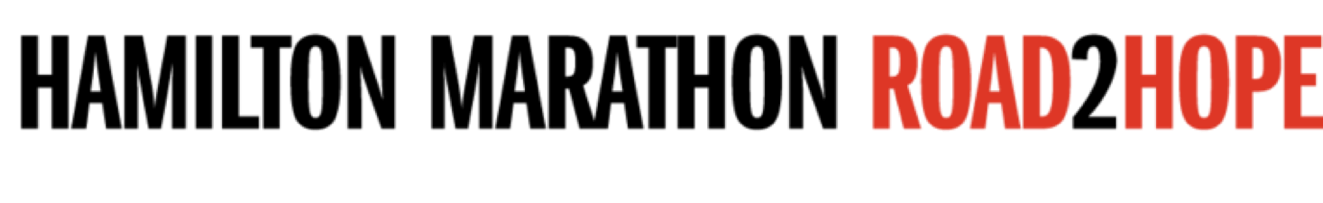 FIRST NAME: ___________________________________  LAST NAME: __________________________________ADDRESS: ____________________________________________________________________________________CITY: ____________________________ PROV: _________________ POSTAL CODE: _______________________DISTANCE YOU ARE RUNNING:  __________________________________________________________________RUNNING FOR WHICH CHARITY: _________________________________________________________________  Receipt will be issued upon request for donations of over $20. Donations will only be issued if the full address is given and all information is legible. Take your completed pledge sheet and money to the Charity tent on race weekend. If your charity is not in that tent, please take to the Troubleshooting table in the registration tent.NameAddress (include city, postal code)Amount Receipt Paid Yes No Yes No Yes No Yes No Yes No Yes No Yes No Yes No Yes No Yes No Yes No Yes No Yes No Yes No Yes No Yes No Yes No Yes No Yes No Yes No Yes No Yes No Yes No Yes No Yes No Yes No Yes No Yes No Yes No Yes No Yes No Yes No